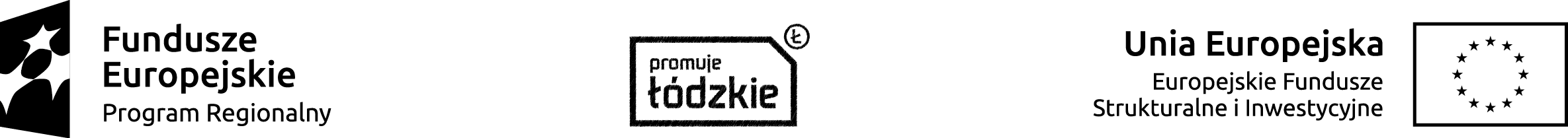 IMIĘ I NAZWISKO CZŁONKA KOPFUNKCJA1Robert WójcikPrzewodniczący KOP2Ewa BałazińskaSekretarz KOP3Błażej MikułaPracownik IZ4Agnieszka IwińskaPracownik IZ5Izabella PrzybyłaPracownik IZ6Adrian ŁaguniakPracownik IZ7Agata KiszałkiewiczPracownik IZ8Magdalena PrzesławskaPracownik IZ9Anna ŁuczakPracownik IZ10Bartosz SzejnPracownik IZ11Monika LirkaPracownik IZ12Monika BąkEkspert13Przemysław CimciochEkspert14Marek DerskiEkspert15Jarosław GłowackiEkspert16Jakub GrabarkiewiczEkspert17Lidia KowalczykEkspert18Barbara KozłowskaEkspert19Janusz OchmanEkspert20Grzegorz PełkaEkspert21Justyna PękEkspert22Beata Teresa Plata-SylwesiukEkspert23Lutosław SawzdargoEkspert24Dominik Ernest SzczukockiEkspert25Katarzyna Szramka Ekspert26Adam SzydaEkspert27Arkadiusz TyrkinEkspert28Artur WojtysiakEkspert29Ewa Lefik-BabiaszEkspert